(א) וַיֵּשֶׁב יַעֲקֹב בְּאֶרֶץ מְגוּרֵי אָבִיו – בארץ שבה גר אבא שלו. בְּאֶרֶץ כְּנָעַן – כפי שהתורה לימדה אותנו בסוף הפרשה שעברה עשיו הרשע עזב את ארץ כנען, אבל יעקב – וישב! (בעה"ט). ישב בשמחה וברוגע (תיב"ע – בשלויתא).(ב) אֵלֶּה תֹּלְדוֹת יַעֲקֹב – זה הסיפור של הדברים שקרו ליעקב אבינו. מה שקורה לילדים של יעקב זה נחשב שזה קורה ליעקב (לענ"ד). יוֹסֵף בֶּן שְׁבַע עֶשְׂרֵה שָׁנָה הָיָה רֹעֶה אֶת אֶחָיו  - עם כל האחים שלו (רשב"ם). בַּצֹּאן – הם היו רועים את הצאן והוא היה מסתובב איתם. אך הוא עצמו לא היה רועה את הצאן אלא נמצא יחד עם יעקב אבינו (ע"פ רמב"ן פסוק ג'). וְהוּא נַעַר – והוא היה נמצא בעיקר עם אֶת בְּנֵי בִלְהָה וְאֶת בְּנֵי זִלְפָּה נְשֵׁי אָבִיו – שכיוון שהאחים פחות כיבדו אותם (יכול להיות שהם חשבו שלא בטוח שבני השפחות הם מעם ישראל) יוסף היה איתם יותר בכדי לשמח אותם, 'והוא נער', הכוונה שהוא יהיה עושה איתם כל מיני דברים. וַיָּבֵא יוֹסֵף אֶת דִּבָּתָם רָעָה – את הדברים הרעים שעשו האחים אֶל אֲבִיהֶם – יוסף הביא, כלומר סיפר את הדברים הרעים לאבא שלהם. יוסף הצדיק והאחים הצדיקים לא היו רבים חס ושלום על שטויות, היה בניהם ויכוח בהלכה. ויכוח מה נחשב 'אבר מן החי', היה דבר מסוים שלדעת האחים הוא לא היה אבר מן החי ולדעת יוסף הוא היה אבר מן החי, יוסף מאוד אהב את האחים שלו והוא לא רצה שח"ו הם יעברו על איסור. מה הוא עשה? הוא הלך וסיפר לאבא שלו כדי שהוא ישכנע אותם שזה לא בסדר מה שהם עושים. היו עוד כמה דברים שיוסף שאהב כל כך התנהגות טובה הלך וסיפר לאבא שלו. לדוגמא – האחים הצדיקים חשבו שבני השפחות הם פחות חשובים, והם לא נחשבים חלק מעם ישראל בדיוק כמו שאר האחים, ולכן הם קצת פחות כיבדו אותם, יוסף הצדיק סיפר גם את זה לאבא שלו. (ג) וְיִשְׂרָאֵל – יעקב. אָהַב אֶת יוֹסֵף מִכָּל בָּנָיו – יותר מכל הבנים שלו. כִּי בֶן זְקֻנִים הוּא לוֹ – כי הוא נולד אחרון, 'בן זקונים' זה הילד שנולד כשאבא ואמא שלו זקנים יותר מכל שאר הילדים שנולדו. והרי בנימין נולד יותר מאוחר? היה הרבה זמן שרק יוסף היה בן הזקונים ומאז יעקב אבינו הכי אוהב אותו. וְעָשָׂה לוֹ כְּתֹנֶת פַּסִּים – יעקב הכין לו כתונת מיוחדת, כתונת עם רקמה מעל (אבע"ז) עשוי משי. יעקה מאוד אהב את יוסף – הרי הוא הבן של רחל האהובה, הוא היה חכם גדול ויעקב היה לומד איתו את כל סודות התורה מבית שם ועבר (רמב"ן, וע' בעה"ט) (ד) וַיִּרְאוּ אֶחָיו כִּי אֹתוֹ אָהַב אֲבִיהֶם מִכָּל אֶחָיו וַיִּשְׂנְאוּ אֹתוֹ – האחים הצדיקים אהבו מאוד מאוד אחד את השני, עזרו ושימחו זה את זה. וכמובן תמיד גם אהבו את יוסף. אך כשהם ראו שהוא אומר עליהם דברים רעים, והם לא הבינו שזה מזה שהוא מאוד אוהב אותם, הם חשבו שזה בגלל שהוא מתגאה עליהם, ואחרי שאבא שלהם כל כך מכבד את יוסף, הם חששו שיוסף יהפך להיות המנהיג של עם ישראל. האם זה מתאים שהמנהיג של עם ישראל יהיה מישהו שמתגאה?! יהיה מישהו שאומר לשון הרע?! ברור שלא, לכן הם התרחקו ממנו, והם חשבו שהוא לא מתאים להיות אחד מהבנים הצדיקים, עד כדי כך שהם שנאו אותו. האם הכוונה שלהם הייתה טובה? ודאי! האם הם צדקו? לא! יוסף הצדיק מאוד אהב אותם, אך הם לא פירשו נכון את מה שקרה. וְלֹא יָכְלוּ דַּבְּרוֹ לְשָׁלֹם – האחים לא יכלו לדבר עם יוסף דברים נעימים של שלום ואחוה. יש כאלו שעושים כאילו הם אוהבים, ובאמת הם לא אוהבים, זה נקרא אהבה מהשפה ולחוץ. כשהאחים הצדיקים הרגישו שנאה כלפי מישהו הם לא יכלו לעשות שהם אוהבים בכאילו, כי זה קצת שקר, לכן הם לא דיברו איתו בכלל.(ה) וַיַּחֲלֹם יוֹסֵף חֲלוֹם וַיַּגֵּד לְאֶחָיו – יוסף סיפר שהוא חלם חלום שקשור אליהם, הוא עדיין לא אמר את תוכן החלום (אוה"ח). וַיּוֹסִפוּ עוֹד שְׂנֹא אֹתוֹ – כבר זה שהוא חולם חלומות גרם להם עוד יותר לשנוא אותו. (ו) וַיֹּאמֶר אֲלֵיהֶם שִׁמְעוּ נָא – בבקשה. הַחֲלוֹם הַזֶּה אֲשֶׁר חָלָמְתִּי – כי כפי שאמרנו הם בכלל לא רצו לשמוע. יוסף חש שזה חלום נבואי (רס"ג), ולכן רצה לספרו לאחיו. (ז) וְהִנֵּה אֲנַחְנוּ מְאַלְּמִים אֲלֻמִּים בְּתוֹךְ הַשָּׂדֶה – קושרים את האלומות. כדי להעביר את כל החיטים למחסנים צריך לקשור אותם חבילות חבילות, כל חבילה נקראת אלומה. וְהִנֵּה קָמָה אֲלֻמָּתִי – נעמדה. וְגַם נִצָּבָה – עמדה יציב, בלי ליפול. וְהִנֵּה תְסֻבֶּינָה אֲלֻמֹּתֵיכֶם – כל האלומות שאתם קשרתם נהיו מסביבי. וַתִּשְׁתַּחֲוֶיןָ לַאֲלֻמָּתִי – והם השתחוו לאלומה שלי. (ח) וַיֹּאמְרוּ לוֹ אֶחָיו הֲמָלֹךְ תִּמְלֹךְ עָלֵינוּ – האם אתה תמלוך עלינו?! אִם מָשׁוֹל תִּמְשֹׁל בָּנוּ – האם אתה תהיה מושל עלינו?! החלום הזה שאתה חולם מרמז שאתה רוצה שנשתחווה אליך, כאילו אתה מלך עלינו או מושל עלינו (מלך מושל על עם, ומושל מושל על קצת אנשים, ע"פ כל"י). וַיּוֹסִפוּ עוֹד שְׂנֹא אֹתוֹ עַל חֲלֹמֹתָיו וְעַל דְּבָרָיו – גם על החלום וגם על הדיבורים הרעים שהוא סיפר ליעקב עליהם. עכשיו שיוסף חולם כאלו חלומות זה מראה שהוא באמת חושב בלב שלו לשלוט עליהם וזה גורם לו לחלום על זה. האחים הצדיקים מאוד חוששים שמישהו שאומר לשון הרע ומתגאה (לפי הבנתם) יהיה מושל בעם ישראל. לכן הם עוד יותר דוחים ומרחיקים אותו. (ט) וַיַּחֲלֹם עוֹד חֲלוֹם אַחֵר וַיְסַפֵּר אֹתוֹ לְאֶחָיו וַיֹּאמֶר הִנֵּה חָלַמְתִּי חֲלוֹם עוֹד – חלום נוסף. וְהִנֵּה הַשֶּׁמֶשׁ וְהַיָּרֵחַ וְאַחַד עָשָׂר כּוֹכָבִים מִשְׁתַּחֲוִים לִי – שזה רומז על אבא, אמא ואחד עשר האחים. ד' עשה שיוסף יחלום את זה כי זה באמת מה שיקרה, אבל האחים חשבו שהוא חלם את זה סתם כי על זה הוא חושב כל הזמן, וזה מה שהוא רוצה להיות.(י) וַיְסַפֵּר אֶל אָבִיו וְאֶל אֶחָיו – אחרי שהוא סיפר רק לאחיו הוא סיפר שוב לאביו ולאחיו יחד. וַיִּגְעַר בּוֹ אָבִיו – אבא שלו נזף בו (אונקלוס), הוכיח אותו (לשון הרשב"ם) על כך שהוא גורם ליותר שנאה בינו לבין האחים. וַיֹּאמֶר לוֹ מָה הַחֲלוֹם הַזֶּה אֲשֶׁר חָלָמְתָּ – מה זה החלום הזה, הוא בכלל לא הגיוני (רמב"ן). הֲבוֹא נָבוֹא – האם נבוא אֲנִי וְאִמְּךָ וְאַחֶיךָ לְהִשְׁתַּחֲוֹת לְךָ אָרְצָה – הרי זה לא יכול להיות, שהרי אמא שלך נפטרה, ולא יכול להיות שהיא תשתחווה, וזה מוכיח שכל החלום הזה הוא בכלל לא נכון. יעקב אומר את זה כדי שהאחים לא ישנאו את יוסף.(יא) וַיְקַנְאוּ בוֹ אֶחָיו – האחים ראו שהוא נהיה חשוב מאוד ולכן קינאו בו (?) וְאָבִיו שָׁמַר אֶת הַדָּבָר – שמר בלב, שלא ישכח את החלום הזה (רבינו בחיי). כי הוא ידע שבסופו של דבר החלום יתגשם. יעקב אבינו ידע שאם יוסף חולם כנראה זה לא סתם. ואמנם הוא חלם שגם אמא שלו תשתחווה, אך "אין חלום בלא דברים בטלים", ואין זה אומר שכל דבריו בטלים. אבל כשהוא אמר מול האחים הוא התייחס לזה שזה לא יכול להיות כדי שהם לא ישנאו את יוסף. שאלתי: אם אביו ידע שזה לא הגיוני אז למה הוא שמר את הדבר? התלמידים המתוקים ענו כמה תשובות יפות: א. אולי האמא זה זלפה או בללה. ב. אולי הירח זה לא האמא אלא משהו אחר (אומר הרמב"ן שזה כל השבעים נפש). ג. חלק מהחלום הגיוני וחלק לא (אין חלום ללא דברים בטלים). ד. רחל תשתחווה ליוסף בתחיית המתים.(יב) וַיֵּלְכוּ אֶחָיו לִרְעוֹת אֶת צֹאן אֲבִיהֶם בִּשְׁכֶם – כנראה הם חיפשו מקום מרעה ולכן הם הלכו לשכם, כי רק שם היה מרעה הפקר, והם כמובן הקפידו מאוד לא לגזול (הרב נחום).(יג) וַיֹּאמֶר יִשְׂרָאֵל אֶל יוֹסֵף הֲלוֹא אַחֶיךָ רֹעִים בִּשְׁכֶם – שזה מקום מסוכן, שהרי הם הרגו את אנשי שכם, ויכולים כעת להתנפל עליהם העם החיוי (תיב"ע, רשב"ם והעמ"ד) ולכן.. לְכָה וְאֶשְׁלָחֲךָ אֲלֵיהֶם – בא ואשלח אותך אליהם (אונקלוס). וַיֹּאמֶר לוֹ הִנֵּנִי – אני מוכן ומזומן לעשות כל מה שתבקש במהירות האפשרית.(יד) וַיֹּאמֶר לוֹ לֶךְ נָא רְאֵה אֶת שְׁלוֹם אַחֶיךָ – ששלומם בסדר. וְאֶת שְׁלוֹם הַצֹּאן – לבדוק שהם מטפלים בצאן בצורה נכונה (ספורנו). וַהֲשִׁבֵנִי דָּבָר – ותגיד לי מה המצב. וַיִּשְׁלָחֵהוּ מֵעֵמֶק חֶבְרוֹן – יעקב אבינו ליווה אותו עד עמק חברון ומשם שלח אותו (ספורנו). בעל הטורים מספר שיוסף לא רצה שאבא שלו יטרח ללוות אותו. אז אבא שלו אמר לו שבדין עגלה ערופה כתוב שצריך ללוות מישהו שהולך לדרך ארוכה. וכשנפרד ממנו רצה להיפרד ממנו בדבר הלכה, אז הוא לימד אותו דינים שקשורים לעגלה ערופה. "נשמור את הדבר" הזה שלמדנו עכשיו לפרשת ויגש, שם ניזכר שוב בעגלה ערופה. וַיָּבֹא שְׁכֶמָה – יוסף בא לשכם. יוסף הצדיק לא אמר לאבא שלו – אבא, אבל זה מסוכן, הם שונאים אותי, הם יכולים לעשות לי משהו רע. יוסף גם לא אמר – לא רוצה לעשות להם טובה, הרי הם שונאים אותי. אלא יוסף עשה את השליחות הזאת בשמחה ובזריזות. וכפי שנראה בהמשך התאמץ מאוד להצליח בה (כל המפרשים).(טו) וַיִּמְצָאֵהוּ אִישׁ וְהִנֵּה תֹעֶה בַּשָּׂדֶה – לא מוצא את הדרך. הוא ראה את יוסף הולך מצד לצד, פעם לפה ופעם לשם, מחפש אותם בכל האיזור של שכם (ספורנו). וַיִּשְׁאָלֵהוּ הָאִישׁ לֵאמֹר מַה תְּבַקֵּשׁ – מה אתה מחפש?(טז) וַיֹּאמֶר אֶת אַחַי אָנֹכִי מְבַקֵּשׁ הַגִּידָה נָּא לִי – תגיד לי בבקשה. אֵיפֹה הֵם רֹעִים – אולי ראית אותם במקרה (אבע"ז). דיון שעלה בכיתה: שאל מתוק: למה יוסף חשב שהאיש הזה ידע מי זה האחים שלו? ענו כמה תלמידים: זה היה מלאך. שאל חמוד: אם כן למה שואל אותו המלאך – מה תבקש, הרי הוא יודע? אנו הצדיקים כמה תשובות: א. המלאך לא רצה שיוסף ידע שהוא מלאך (כ"נ ברמב"ן י"ז). ב. מלאך לא יודע הכל. ג. הוא לא רצה שהוא יבהל, וכמו שאמר בורא עולם לאדם הראשון איכה. ד. כי ככה מדברים, שואלים אפילו שיודעים מה התשובה.(יז) וַיֹּאמֶר הָאִישׁ נָסְעוּ מִזֶּה – הם הלכו מכאן. ואיך אני יודע? לא כי ראיתי אותם, אלא... (ספורנו) כִּי שָׁמַעְתִּי אֹמְרִים – שמעתי אותם אומרים נֵלְכָה דֹּתָיְנָה – נלך לכפר ליד שכם שנקרא דותן (רש"י סנהדרין קב.) וַיֵּלֶךְ יוֹסֵף אַחַר אֶחָיו – יוסף הצדיק יכל לומר – אני עשיתי את שליחות אבא שלי, אני לא צריך להמשיך להתאמץ ולהסתכן. אך הוא לא אמר כן אלא המשיך וחיפש אותם. וַיִּמְצָאֵם בְּדֹתָן: (יח) וַיִּרְאוּ אֹתוֹ מֵרָחֹק וּבְטֶרֶם – ועוד לפני ש.. יִקְרַב אֲלֵיהֶם וַיִּתְנַכְּלוּ אֹתוֹ לַהֲמִיתוֹ – הם חשבו מחשבות רעות (אבע"ז) איך להצליח להרוג אותו. האחים שכבר את כל הדברים שקרו עד עכשיו פירשו בצורה לא טובה, חשבו שגם עכשיו יוסף מתכוון לעשות להם דברים לא  טובים, והם חשבו שזה מאוד מסוכן, וצריך להרוג אותו אחרת הוא יכול לפגוע בהם (ספורנו), וכפי שאמרנו לפני כן הוא גם עלול להשתלט עליהם וכל עם ישראל ילמד מהמעשים של יוסף. אין ברירה, הם חשבו, חייבים להרוג אותו. האחים הצדיקים יודעים שמאברהם נולד צדיק ורשע, מיצחק נולד צדיק ורשע. כך הם חושבים שמיעקב נולד רשע אחד שזה יוסף (מלבי"ם פסוק ד'). (יט) וַיֹּאמְרוּ אִישׁ אֶל אָחִיו – אחד אל השני. ניסינו לחשוב מי אמר למי: ראובן ויהודה ודאי שלא כפי שנראה בהמשך. בני השפחות לא שנאו כל כך את יוסף. יששכר וזבולון הם הקטנים בבני לאה, ולא ידברו לפני אחיהם הגדולים. אלא ודאי היו אלו שמעון ולוי (רש"י מ"ב:כ"ד). שמעון ולוי היו כל כך צדיקים, הם אהבו כל כך את הטוב והישר, שהם לא יכלו לסבול מציאות של משהו רע. כך היה גם בשכם – לכן דווקא הם הלכו והרגו את כל העיר. יעקב אבינו ראה שהמידה הזאת מסוכנת, ולכן החליט שהם צריכים להיות פזורים ולא ביחד,, כי ביחד הם יכולים לעשות דברים מסוכנים כמו שעשו עכשיו. פתחנו ויחי וראינו שיעקב מקפיד על מה שעשו בשכם ואצלינו, ואומר להם "אחלקם ביעקב ואפיצם בישרא", וכ זכינו למלמדי תינוקות משבט שמעון ולתלמידי חכמים גדולים משבט לוי (הזכרנו גם את קנאתו של פינחס).. הִנֵּה בַּעַל הַחֲלֹמוֹת הַלָּזֶה בָּא – זה שחולם כל מיני חלומות שאומרים שהוא הכי חשוב.(כ) וְעַתָּה לְכוּ וְנַהַרְגֵהוּ – בואו (ע"פ הרשב"ם). נהרוג אותו. וְנַשְׁלִכֵהוּ בְּאַחַד הַבֹּרוֹת – כדי שאף אחד לא יראה שעשינו זאת. וְאָמַרְנוּ – ליעקב אבינו. חַיָּה רָעָה אֲכָלָתְהוּ – כמובן לא נגלה לו שאנחנו עשינו זאת כי אז הוא יהיה ברבה יותר עצוב. שהרי יעקב חושב שזה לא טוב להרוג אותו, ואם הוא ידע שאנחנו אלו שהרגנו אותו הוא יהיה הרבה הרבה יותר עצוב. אך אנחנו יודעים שזה הדבר הטוב שצריך לעשות עכשיו (ואכן גם כשהם התחרטו הם התחרטו רק על "אכזריותם בהתחננו", אך על עצם המעשה הם לא התחרטו, ספורנו פסוק י"ח). וְנִרְאֶה מַה יִּהְיוּ חֲלֹמֹתָיו – ואחרי שנעשה את זה, נראה שהחלומות שלו זה לא חלומות אמיתיים, שהנה הוא לא מולך עלינו (ספורנו).(כא) וַיִּשְׁמַע רְאוּבֵן – ראובן הצדיק, מאז מה שקרה לו עם יעקב אבינו, שהוא העביר את המיטה, הוא מאוד בצער. יום יום הוא בוכה ומצטער על החטא הזה. אפילו שזה חטא קטן, הוא לא שוכח אותו והוא בוכה עליו עוד ועוד. הוא זוכר שאז הוא גם חשב שזה הדבר הכי טוב לעשות, אך הוא ישר עשה, בלי לחשוב מספיק, אם הוא היה חושב יותר הוא לא היה עושה את המעשה הזה. חושב ראובן – גם כאן, אנחנו חושבים שזה הדבר הכי טוב שצריך לעשות, אבל אולי אנחנו טועים, אולי גם כאן אנחנו עושים את זה בלי מספיק מחשבה. החליט ראובן להציל את יוסף (ע"פ ספורנו). וַיַּצִּלֵהוּ מִיָּדָם – והוא הצליח להציל אותו מידם. איך? (כנ"ל ברשב"ם) וַיֹּאמֶר לֹא נַכֶּנּוּ נָפֶשׁ – לא נכה אותו מכת נפש, מכה שהורגת ומוציאה את הנפש. בתחילה הוא אמר – לא נהרוג אותו, אך את זה הם לא קיבלו (לענ"ד ע"פ הרמב"ן, ע"ש)(כב) וַיֹּאמֶר אֲלֵהֶם רְאוּבֵן אַל תִּשְׁפְּכוּ דָם – אל תהרגו אותו ממש, בצורה שמורידה דם, אנחנו לא מסוגלים לעשות כזה דבר ממש להרוג אח, אפילו שאנחנו חושבים שצריך להרוג אותו. הַשְׁלִיכוּ אֹתוֹ אֶל הַבּוֹר הַזֶּה אֲשֶׁר בַּמִּדְבָּר – ראובן הצביע על בור עמוק שהוא לא יוכל לצאת ממנו ואמר – תשליכו אותו לבור הזה, שהוא לא יוכל לצאת, וגם אם יצעק לא ישמעו אותו כי זה בור במדבר, שאנשים לא כל כך עוברים שם (רמב"ן). וְיָד אַל תִּשְׁלְחוּ בוֹ – אל תהרגו אותו בידים, אלא ימות כך מעצמו. אך האמת היא שלראובן הייתה תוכנית אחרת, ראובן הציע שישליכו אותו לבור לְמַעַן – בשביל ש... הַצִּיל אֹתוֹ מִיָּדָם לַהֲשִׁיבוֹ אֶל אָבִיו – ראובן תכנן ללכת אל הבור אחרי שהם ישליכו אותו לשם ולהוציאו משם ולהחזיר אותו חזרה הביתה.(כג)  וַיְהִי כַּאֲשֶׁר בָּא יוֹסֵף אֶל אֶחָיו – בכל הזמן הזה שהם דיברו הם ראו את יוסף הולך ומתקרב. כשהוא הגיע אליהם, הם לא חיכו לשמוע מה יש לו לומר, כי הם היו בטוחים שהוא רוצה לעשות להם משהו רע. מה הם עשו וַיַּפְשִׁיטוּ אֶת יוֹסֵף אֶת כֻּתָּנְתּוֹ – איזו כותנת? (רשב"ם ופירוש ר"א מזרחי ברש"י) אֶת כְּתֹנֶת הַפַּסִּים אֲשֶׁר עָלָיו – עוד מעט נבין למה הם הפשיטו. הם השאירו אותו רק עם הבגדים שמתחת הכותונת.(כד) וַיִּקָּחֻהוּ – מי שלקח אותו ממש היה שמעון (בעה"ט, ולכן דווקא אותו אסר יוסף), אבל כיוון שכולם היו שותפים זה נחשב שכולם לקחו. וַיַּשְׁלִכוּ אֹתוֹ הַבֹּרָה – אל הבור שהציע ראובן, נראה שלא היה סכנה שהוא ימות מהנפילה כי אם כן זה נחשב להרוג בידים. והבור היה עמוק, כמו שכתבו בגמרא שהיה 20 אמה. אז צריך לומר שהם שילשלו אותו בחבל.(לענ"ד). וְהַבּוֹר רֵק אֵין בּוֹ מָיִם – אין בו בכלל מים (רמב"ן). כי אם היה בו מים הם לא היו זורקים אותו, כי אז הוא היה טובע ישר וזה היה נחשב שהם הורגים בידים, והם רצו שהוא ימות מעצמו (רמב"ן ורשב"ם). התלמידים המתוקים הזכירו את המדרש שהיו בו נחשים ועקרבים, ולכן כתוב פב כפילות – "והבור ריק אין בו מים". האחים כמובן לא ידעו שיש שם מים, וד' עשה ליוסף נס וכל הנחשים והעקרבים נכנסו לחורים ולא הזיקו לו כלל. (עיין רמב"ן).(כה) וַיֵּשְׁבוּ לֶאֱכָל לֶחֶם – האחים הצדיקים לא חשבו שעשו משהו רע, ולכן לא היה להם בעיה לשבת ולאכול אחרי המעשה הזה (ספורנו). חישבנו שאכלו תשעה אחים (אבע"ז). וַיִּשְׂאוּ עֵינֵיהֶם וַיִּרְאוּ וְהִנֵּה אֹרְחַת יִשְׁמְעֵאלִים – שיירה של ישמעאלים. בָּאָה מִגִּלְעָד וּגְמַלֵּיהֶם נֹשְׂאִים נְכֹאת וּצְרִי וָלֹט – סוגים של בשמים. הוֹלְכִים לְהוֹרִיד מִצְרָיְמָה – בדרך כלל הישמעאלים לוקחים נפט וכדומה, אך ד' זימן שיביאו דברים עם ריח טוב, שיהיה ליוסף נעים ללכת איתם למצרים.(כו) וַיֹּאמֶר יְהוּדָה אֶל אֶחָיו מַה בֶּצַע – איזה תועלת תהיה לנו (אבע"ז), נוכל להשיג את התועלת שלא יהיה מלך בדרך אחרת (ע"פ המלבי"ם). כִּי נַהֲרֹג אֶת אָחִינוּ וְכִסִּינוּ אֶת דָּמוֹ – ונסתיר את זה שהרגנו אותו כמו שמכסים את הדם (אבל הוא לא התכוון שבאמת הם יכסו את הדם, שהרי הם לא התכוונו להרוג אותו, אלא לזרוק אותו לבור, שם הוא ימות מעצמו). דיברנו קצת על מצוות כיסוי הדם.(כז) לְכוּ – בואו וְנִמְכְּרֶנּוּ לַיִּשְׁמְעֵאלִים – אותם אלו שבאים שמתקרבים לכיווננו. וְיָדֵנוּ אַל תְּהִי בוֹ – וכך היד שלנו לא תפגע בו. כִּי אָחִינוּ בְשָׂרֵנוּ הוּא – גם אם אנחנו חושבים שהוא רשע, בסופו של דבר הוא אח שלנו, הוא כולנו באנו מבשר אחד (אבע"ז). וַיִּשְׁמְעוּ אֶחָיו – האחים קיבלו את דבריו של יהודה. מצד אחד הם מאוד חששו מהעתיד של עם ישראל כשיוסף קיים, ומצד שני הם מאוד מאוד לא רצו לפגוע באח שלהם. לכן הרעיון של יהודה מאוד מצא חן בעיניהם, שהרי מי שנהיה עבד במצרים אין לו סיכוי לצאת משם, ואם כן בטוח שיוסף לא יוכל להיות מושל עלינו.(כח) וַיַּעַבְרוּ אֲנָשִׁים מִדְיָנִים סֹחֲרִים הם הלכו מאחורי הישמעאלים. ואז.. וַיִּמְשְׁכוּ – האחים וַיַּעֲלוּ אֶת יוֹסֵף מִן הַבּוֹר וַיִּמְכְּרוּ אֶת יוֹסֵף לַיִּשְׁמְעֵאלִים בְּעֶשְׂרִים כָּסֶף – הם מכרו אותו לעבד. כעת הישמעאלים מחליטים על יוסף. הישמעאלים ראו את המדיינים ומכרו אותו למדיינים (בטח ביותר כסף, אולי ב30, וככה הם הרוויחו 10 כסף מהעניין). וַיָּבִיאוּ – המדיינים אֶת יוֹסֵף מִצְרָיְמָה – שם הם מכרו אותו (ביותר כסף, שהרי הם היו סוחרים), כפי שנראה בסוף הפרק.(כט) וַיָּשָׁב – ויחזור רְאוּבֵן אֶל הַבּוֹר – ראובן לא היה בכל אותו זמן (הוא חזר בתשובה על החטא שחטא עם בלהה), הוא תכנן לחזור ולהוציא את יוסף מן הבור, כפי שהתורה סיפרה עליו בפסוק כ"ב. ראובן מגיע באמצע הלילה (מדרש) ומחפש את הבור, כשהוא מגיע לבור הוא מגלה... וְהִנֵּה אֵין יוֹסֵף בַּבּוֹר – יוסף לא בבור. ראובן צועק יוסף יוסף, ולא שומע דבר, הוא מבין שיוסף מת, אולי היה שם איזה נחש שהרג אותו. הוא מחליט לרדת לתוך הבור עם החבל שהביא ומגלה שיוסף כלל לא שם (מדרש). וַיִּקְרַע אֶת בְּגָדָיו – כי הוא הבין שהוא לא יוכל להציל אותו. ראובן נהיה בצער כל כך גדול שהוא אפילו קרע את הבגדים שלו, כמו משהו אבל.(ל) וַיָּשָׁב אֶל אֶחָיו וַיֹּאמַר הַיֶּלֶד אֵינֶנּוּ וַאֲנִי אָנָה – לאן אֲנִי בָא – כלומר לאן אני אלך, שהרי אינני יכול לחזור לאבא בלי שיוסף איתי. ראובן מרגיש יותר אחריות על יוסף כיוון שהוא הבכור. (לא) וַיִּקְחוּ אֶת כְּתֹנֶת יוֹסֵף וַיִּשְׁחֲטוּ שְׂעִיר עִזִּים – ואת הדם שלו שפכו לאיזה גיגית. וַיִּטְבְּלוּ אֶת הַכֻּתֹּנֶת בַּדָּם – דם של שעיר דומה לדם אדם, ובכך יחשוב יעקב שזה דמו של יוסף. בנוסף הם קרעו את הכתונת על מנת שזה יראה שחיה אכלה אותו (ספורנו ורמב"ן בפסוק הבא "וישלחו").(לב) וַיְשַׁלְּחוּ אֶת כְּתֹנֶת הַפַּסִּים – הם מצאו מישהו לשלוח איתו את הכותנת. הם לא רצו להביא בעצמם כדי שיעקב אבינו לא יחשוד בהם. וַיָּבִיאוּ אֶל אֲבִיהֶם – דרך השלוחים. וַיֹּאמְרוּ זֹאת מָצָאנוּ – את הכתונת הזאת מצאנו. הַכֶּר נָא – תבדוק בבקשה. הַכְּתֹנֶת בִּנְךָ הִוא אִם לֹא – האם זו כתונת בנך או לא.(לג) וַיַּכִּירָהּ – ויעקב הכיר אותה. וַיֹּאמֶר כְּתֹנֶת בְּנִי חַיָּה רָעָה אֲכָלָתְהוּ טָרֹף טֹרַף יוֹסֵף – יעקב מבין שחיה רעה טרפה את יוסף, והדם של יוסף נשפך על הכותנת.(לד) וַיִּקְרַע יַעֲקֹב שִׂמְלֹתָיו – מרוב צער ואבל. שאל תלמיד אהוב: למה אצל ראובן כתוב בגדיו ופה שמלותיו. ענה חבירו היקר: כיון שראובן עבד בשדה לא היו לא שמלות אלא בגדים שמתאימים לרעיית צאן. וַיָּשֶׂם שַׂק בְּמָתְנָיו – שזה יהיה כמו הבגד שלו, שק זה בד לא נעים ולא יפה. וזה סימן לאבל. כמו שעשה מרדכי היהודי כששמע על הגזרה. וַיִּתְאַבֵּל עַל בְּנוֹ יָמִים רַבִּים – המון שנים. סה"כ זה היה 22 שנים. בדיוק מספר השנים שיעקב לא היה אצל אביו יצחק (בלי להחשיב את השנים שהיה בבית עבר).(לה) וַיָּקֻמוּ כָל בָּנָיו וְכָל בְּנֹתָיו – כלותיו, נשות בניו. התלמידים המתוקים הסבירו שהיו לו עוד בנות שעד עכשיו התורה לא סיפרה עליהם כי לא היה לזה נפק"מ. או שבנותיו אלו נכדותיו. או שאלו נשי מדין. לְנַחֲמוֹ – להשכיח ממנו את האבל. להזכיר לו שיש לו את בנימין ויש לו עוד בנים וכו' וכו'. וַיְמָאֵן לְהִתְנַחֵם – והוא לא הסכים להתנחם. יעקב אבינו לא רצה שידברו איתו על דברים אחרים, כי הוא רצה כל הזמן להרגיש את הצער (ספורנו). וַיֹּאמֶר כִּי אֵרֵד אֶל בְּנִי אָבֵל שְׁאֹלָה – אני ארד אל השאול (אל הקבר) עם האבל. כלומר – אני אהיה באבל עד יום מותי. וַיֵּבְךְּ אֹתוֹ אָבִיו – אבא של יעקב, כלומר  יצחק, בכה את יעקב. מה הכוונה? יצחק ידע ברוח הקודש שיוסף לא מת, אך הוא לא יכל לגלות את זה ליעקב. הוא ידע שעכשיו בגלל שיעקב לא בשמחה הוא לא יכול להגיע לנבואה (ע"פ ספורנו). (לו) וְהַמְּדָנִים מָכְרוּ אֹתוֹ אֶל מִצְרָיִם – למישהו בארץ מצרים (לענ"ד). לְפוֹטִיפַר סְרִיס פַּרְעֹה – שר של פרעה (לענ"ד). שַׂר הַטַּבָּחִים – השר של כל השוחטים של מצרים. ויוסף היה העבד שלו, הוא היה חייב לעשות כל מה שהוא מבקש – לשטוף, לנקות, לכבס וכו'.הקדמה: חזרנו ותיארנו את האחים הצדיקים בכל התקופה שהם בארץ כנען, כמה הם אוהבים ודואגים אחד לשני, כמה הם מכבדים את הוריהם, כמה הם לומדים תורה, וכמה הם רועים את הצאן במסירות וכו'. לאחר מכירת יוסף, וביחוד אחר שראו את הצער העצום של יעקב אבינו הם התחילו להבין שמה שהם עשו זה לא היה בסדר. באמת הם היו צריכים להחזיר אותו לבית, גם אם הם חושבים שהוא רשע הם לא יכולים על דעתם לעשות כזה דבר נורא. הם כבר מבינים שיהודה לא יכול להיות המחליט, כמו שהוא היה עד עכשיו. שהרי יהודה יכל לומר להם להשיבו הביתה והם היו שומעים לו. יהודה הצדיק גם היה בצער גדול, הוא הבין שהוא יכל להציל את המצב, והוא החליט לעזוב את כל המשפחה וללכת למקום אחר שם הוא גם לא יראה את הצער הגדול של אבא שלו (חיזקוני). כל האחים הצדיקים מרוב צער הפסיקו לשתות יין. הצער הזה נמשך שנים רבות – 22 שנים הם לא שתו יין מרוב צער על מה שהם עשו. הם התחרטו לגמרי על כל מה שהם עשו וחזרו בתשובה. התורה מספרת לנו מה קרה ליהודה כשהלך למקום ההוא. זהו סיפור עצוב, אבל יש פה משהו שמח – כי נולד פה מי שממנו יוולד דוד המלך והמשיח. (א)  וַיְהִי בָּעֵת הַהִוא - בזמן הזה. אחרי מכירת יוסף. וַיֵּרֶד יְהוּדָה מֵאֵת אֶחָיו – הוא ירד מחברון לכיוון מדבר יהודה (אבע"ז). אך התורה רומזת שהוא ירד מהמדרגה שהייתה לו (ולכן כתוב מאת אחיו ולא מעם אחיו). וַיֵּט – והוא פנה יחד עם כל הצאן שלו למקום אחר, לא אפה שכל המשפחה שלו. עַד – עד שהוא הגיע ל.. אִישׁ עֲדֻלָּמִי – איש שגר בעדולם (רד"ק). וּשְׁמוֹ חִירָה – יהודה נהיה חבר שלו, והם היו רועים צאן יחד. (ב) וַיַּרְא שָׁם יְהוּדָה בַּת אִישׁ כְּנַעֲנִי – סוחר, ח"ו לא מהעם הכנעני (רמב"ן). וּשְׁמוֹ שׁוּעַ – יהודה ראה שהיא אשה מאוד צדיקה, ולכן הוא החליט להתחתן איתה. וַיִּקָּחֶהָ וַיָּבֹא אֵלֶיהָ – והוא התחתן איתה. כמובן הוא גייר אותה קודם לכן (תיב"ע).(ג) וַתַּהַר – היא נהייתה בהריון. וַתֵּלֶד בֵּן וַיִּקְרָא אֶת שְׁמוֹ עֵר – הוא יכול להיות רע והוא יכול להיות ער וגיבור לעבודת ד' (ע"פ הרמב"ן). (ד) וַתַּהַר עוֹד וַתֵּלֶד בֵּן וַתִּקְרָא אֶת שְׁמוֹ אוֹנָן:(ה) וַתֹּסֶף עוֹד וַתֵּלֶד בֵּן וַתִּקְרָא אֶת שְׁמוֹ שֵׁלָה וְהָיָה בִכְזִיב – יהודה היה במקום הנקרא כזיב. בְּלִדְתָּהּ אֹתוֹ: (ו) וַיִּקַּח יְהוּדָה אִשָּׁה לְעֵר בְּכוֹרוֹ וּשְׁמָהּ תָּמָר - אשה צדיקה וצנועה (סוטה י:) מהצאצאים של שם (רש"י לקמן על פי שפ"ח). (ז) וַיְהִי עֵר בְּכוֹר יְהוּדָה רַע בְּעֵינֵי ה' – הוא עשה חטאים. וַיְמִתֵהוּ ה' – ער היה באותו הזמן בן 7 שנים בלבד (חיזקוני), זה הסיבה שהוא לא למד מספיק להתנהג כראוי (ע"פ הרמב"ן בהמשך).(ח) וַיֹּאמֶר יְהוּדָה לְאוֹנָן בֹּא אֶל אֵשֶׁת אָחִיךָ – תתחתן עם האשה של אח שלך. וְיַבֵּם אֹתָהּ – להתחתן עם אשה של אח אַחַר פטירתו קוראים לזה יבום. וְהָקֵם זֶרַע לְאָחִיךָ – כיוון שלאחיך אין ילדים, אז כשיוולד לך ילד הוא יחשב הבן של אח שלך, וכך תעשה איתו חסד, שזה לא נחשב שהוא נפטר בלי ילדים.(ט) וַיֵּדַע אוֹנָן כִּי לֹּא לוֹ יִהְיֶה הַזָּרַע – שהרי הבן שיוולד לו יחשב בן של אחיו. וְהָיָה אִם בָּא אֶל אֵשֶׁת אָחִיו וְשִׁחֵת אַרְצָה לְבִלְתִּי נְתָן זֶרַע לְאָחִיו – הוא עשה שתמר לא תוכל להיות בהיריון. (י) וַיֵּרַע בְּעֵינֵי ה' אֲשֶׁר עָשָׂה – שזה היה עבירה. וַיָּמֶת גַּם אֹתוֹ: (יא) וַיֹּאמֶר יְהוּדָה לְתָמָר כַּלָּתוֹ – האשה של אחיו. שְׁבִי אַלְמָנָה – תחכי אלמנה (ספורנו), עם בגדים של אלמנה. בֵית אָבִיךְ – בבית של אבא שלך. עַד יִגְדַּל שֵׁלָה בְנִי – עד שהוא ממש יהיה גדול, לא כמו האחים שלו שהיו בני 7 (חזקוני), ובגלל שהם היו צעירים כל כך הם חטאו, ובגלל זה נענשו ומתו. כִּי אָמַר פֶּן יָמוּת – שלא ימות גַּם הוּא כְּאֶחָיו – ולכן יחכה עד שיגדל, ואז תמר תתחתן איתו. לכן הוא ביקש ממנה ללבוש בגדים של אלמנה, שכולם ידעו שהיא לא רוצה להתחתן עם מישהו אחר והיא מחכה לשלה שיגדל (רמב"ן). וַתֵּלֶךְ תָּמָר וַתֵּשֶׁב בֵּית אָבִיהָ:הקדמה: רשמנו על הלוח את שלושת האחים, את תמר שהתחנה עם הראשון והשני ומתו, ועכשיו היא צריכה להביא זרע לאחים האלו. היא יכולה להתחתן עם האח השלישי או עם יהודה. לפני התורה היה אפשר לייבם על ידי האח או האבא, או גם קרובים אחרים (רמב"ן). הקדמנו עוד שהיום איש ואשה מתחתנים לכל החיים, אך לפני מתן תורה היה אפשר לעשות חתונה לכל החיים והיה אפשר לעשות חתונה רק ליום אחד. זה לא כל כך מכובד, ואנשים מכובדים לא היו עושים חתונה כזאת ליום אחד, אך אין בזה איסור. (יב) וַיִּרְבּוּ הַיָּמִים – עברו הרבה שנים. וַתָּמָת בַּת שׁוּעַ אֵשֶׁת יְהוּדָה וַיִּנָּחֶם יְהוּדָה – יהודה קיבל תנחומים על פטירתה. שהיו באים ומנחמים אותו. ולאחר מכן...(אבע"ז). וַיַּעַל עַל גֹּזֲזֵי צֹאנוֹ – להיות אחראי על הגוזזים. הייתה זה עונת גיזת הצמר, שיש הרבה עבודה וצריך שיהודה יהיה שם לראות שעושים טוב את העבודה. הוּא וְחִירָה רֵעֵהוּ – החבר שלו. הָעֲדֻלָּמִי תִּמְנָתָה – לתמנה.(יג) וַיֻּגַּד לְתָמָר לֵאמֹר – סיפרו לתמר. הִנֵּה חָמִיךְ – החם שלך. אבא של בעלך. עֹלֶה תִמְנָתָה לָגֹז צֹאנו – הרמב"ן אומר שיכול להיות שכיוון שיהודה היה איש חשוב מאוד, בזמן גיזת הצמר היו עושים משתה, והיו מזמינים לה את העניים, וכך נודע לה שיהודה הולך לגוז את הצאן. (יד) וַתָּסַר – והיא הורידה את בִּגְדֵי אַלְמְנוּתָהּ מֵעָלֶיהָ – יש לאלמנה בגדים מיוחדים, לא כל כך יפים. וַתְּכַס בַּצָּעִיף – והיא כסתה את הראש שלה בצעיף (רשב"ם). וַתִּתְעַלָּף – והיא כיסתה גם את הפנים שלה. זה לא קשור למילה 'להתעלף' שאומרים היום. תמר כיסתה את הפנים שלה כדי שיהודה לא יזהה אותה, כי אם היה מזהה אותה בודאי לא היה רוצה להתחתן איתה. וַתֵּשֶׁב בְּפֶתַח עֵינַיִם – והיה הלכה לשבת בפרשת דרכים, בצומת. יש דרך ראשית, ומשם מתפצלים כמה דרכים, אחד מהם זה לתימנה, שם יהודה בטוח יעבור. (אמרנו שקוראים לזה 'פתח עיניים' כי העיניים של כולם רואים את המקום הזה, כי כולם עוברים שם, לכן בטוח יהודה גם יעבור שם, רשב"ם). אֲשֶׁר עַל דֶּרֶךְ תִּמְנָתָה – בדרך המובילה לתמנתה. ולמה החלטה תמר לעשות כזה דבר? כִּי רָאֲתָה כִּי גָדַל שֵׁלָה וְהִוא לֹא נִתְּנָה לוֹ לְאִשָּׁה – שלה היה כבר בערך בין 10, תמר כבר חושבת שהגיעה הזמן שהיא תתחתן איתה, ויהודה חושב שעדיין לא הגיע הזמן. תמר כל כך רוצה להביא ילדים מיהודה, היא כל כך רוצה להיות חלק מעם ישראל (ע' בעה"ט וסוטה י.), לכן היא מחליטה לעשות משהו שבכלל לא מתאים לה. תמר הייתה צדיקה וצנועה מאוד. אלא שכיוון שהיא כל כך רוצה להתחתן עם יהודה היא מחליטה להתנהג כמו אישה זונה – מופקרת.(טו) וַיִּרְאֶהָ יְהוּדָה – בפרשת דרכים. וַיַּחְשְׁבֶהָ – והוא חשב אותה. לְזוֹנָה – לאשה מופקרת. שהיא מרשה לכל מי שרוצה - להתחתן איתה. כי רק אשה זונה נמצאת במקום כזה. כִּי כִסְּתָה פָּנֶיהָ – בגלל שהיא כיסתה את הפנים הוא חשב שהיא זונה, אבל באמת אם הוא היה יודע שזאת תמר, אז הוא היה יודע שהיא לא זונה, שהרי היא לא הפקירה את עצמה לכל, אלא היא רוצה דווקא את יהודה. (טז) וַיֵּט אֵלֶיהָ – והוא פנה אליה. אֶל הַדֶּרֶךְ – אל הדרך שלה. הוא פנה מהדרך הראשית אל הדרך שלה. וַיֹּאמֶר הָבָה נָּא – בואי בבקשה. אָבוֹא אֵלַיִךְ – אתחתן איתך. יהודה היה איש קדוש וטהור, ואפילו שהדבר הזה מותר, זה לא מכובד שאיש קדוש ומכובד כמו יהודה יעשה כאלו דברים, אלא שד' הכניס ביהודה רצון מאוד גדול להתחתן איתה, ולכן יהודה החליט ללכת אליה, אפילו שבאופן פשוט זה לא כל כך מכובד. הזכרנו שד' רצה שזה יהיה כך (ספורנו). נזכרנו מי יצא מזה בסוף. והוא הציע כזה רעיון.. כִּי לֹא יָדַע כִּי כַלָּתוֹ הִוא – כי אם היה יודע שהיא כלתו לא היה אומר כן. 'כלה' – האשה של הבן. וַתֹּאמֶר מַה תִּתֶּן לִּי כִּי – כש.. תָבוֹא אֵלָי – אשה זונה מבקשת כסף או חפץ בעד זה שהיא תסכים להתחתן עם מישהו ליום אחד.(יז) וַיֹּאמֶר אָנֹכִי אֲשַׁלַּח – אשלח עם מישהו. גְּדִי עִזִּים – עז קטן. מִן הַצֹּאן וַתֹּאמֶר אִם – אני מוכנה רק אם תִּתֵּן עֵרָבוֹן עַד שָׁלְחֶךָ – ערבון שיהיה בידי לבינתיים, עד שאתה תשלח לי את הגדי. מה זה ערבון? תמר לא יכולה להיות בטוחה שיהודה יביא לה את הגדי, אולי הוא יקום בבקר וילך בלי להביא לה כלום, לכן היא מבקשת ממנו שיביא לה משהו שמאוד חשוב לו, הרבה יותר מהגדי, ואז הוא בטוח יביא לה את הגדי כדי לקבל את הדבר הזה. בדרך כלל עירבון זה דבר שהוא חשוב לזה שנותן אותו ולא חשוב לזה שמקבל אותו (כמו משקפיים).(יח) וַיֹּאמֶר מָה הָעֵרָבוֹן אֲשֶׁר אֶתֶּן לָּךְ – איזה ערבון? וַתֹּאמֶר חֹתָמְךָ – הטבעת עם החותמת שלך. יהודה נחשב איש מאוד חשוב בעדולם ((רמב"ן), כשהוא היה מחליט על דברים הוא היה חותם בחותמת שלו. וּפְתִילֶךָ – שמלה מיוחדת שלבש יהודה מעל הבגדים שלו. וּמַטְּךָ אֲשֶׁר בְּיָדֶךָ וַיִּתֶּן לָּהּ – יהודה כל כך רצה להתחתן איתה שהוא נתן לה שלושה דברים כל כך חשובים רק בשביל זה. וַיָּבֹא אֵלֶיהָ וַתַּהַר לוֹ: (יט) וַתָּקָם וַתֵּלֶךְ וַתָּסַר צְעִיפָהּ מֵעָלֶיהָ וַתִּלְבַּשׁ בִּגְדֵי אַלְמְנוּתָהּ: (כ) וַיִּשְׁלַח יְהוּדָה אֶת גְּדִי הָעִזִּים בְּיַד רֵעֵהוּ הָעֲדֻלָּמִי לָקַחַת הָעֵרָבוֹן מִיַּד הָאִשָּׁה וְלֹא מְצָאָהּ: (כא) וַיִּשְׁאַל אֶת אַנְשֵׁי מְקֹמָהּ לֵאמֹר אַיֵּה הַקְּדֵשָׁה הִוא בָעֵינַיִם עַל הַדָּרֶךְ וַיֹּאמְרוּ לֹא הָיְתָה בָזֶה קְדֵשָׁה: (כב) וַיָּשָׁב אֶל יְהוּדָה וַיֹּאמֶר לֹא מְצָאתִיהָ וְגַם אַנְשֵׁי הַמָּקוֹם אָמְרוּ לֹא הָיְתָה בָזֶה קְדֵשָׁה: (כג) וַיֹּאמֶר יְהוּדָה תִּקַּח לָהּ פֶּן נִהְיֶה לָבוּז הִנֵּה שָׁלַחְתִּי הַגְּדִי הַזֶּה וְאַתָּה לֹא מְצָאתָהּ: (כד) וַיְהִי כְּמִשְׁלֹשׁ חֳדָשִׁים וַיֻּגַּד לִיהוּדָה לֵאמֹר זָנְתָה תָּמָר כַּלָּתֶךָ וְגַם הִנֵּה הָרָה לִזְנוּנִים וַיֹּאמֶר יְהוּדָה הוֹצִיאוּהָ וְתִשָּׂרֵף: (כה) הִוא מוּצֵאת – תוך כדי שמוציאים את תמר להישרף. וְהִיא שָׁלְחָה אֶל חָמִיהָ לֵאמֹר – תמר שלחה שליח ליהודה שיאמר לו: לְאִישׁ אֲשֶׁר אֵלֶּה לּוֹ – מהאיש (אונקלוס) שהדברים האלו שלו אָנֹכִי הָרָה – אני בהריון. וַתֹּאמֶר הַכֶּר נָא – תבדוק בבקשה. לְמִי הַחֹתֶמֶת וְהַפְּתִילִים וְהַמַּטֶּה הָאֵלֶּה – למי הם שייכים. תמר הביאה לשליח את שלושת הדברים האלו, והשליח שאל את יהודה. תמר נמצאת במצב מאוד קשה, הולכים לשרוף אותה, היא יכולה לצעוק ולומר – זה לא נכון! אני לא התחתנתי עם מישהו אחר, אלא עם יהודה, אך תמר לא רוצה לבייש את יהודה, ההיא מוכנה להכנס לתוך כבשן האש ולא להלבין את פניו. תמר מביאה לו את הערבונות בתורת רמזים בכדי שהוא בעצמו יחליט אם הוא יודה על האמת או לא, אך היא עצמה לא תכננה להודיע אפילו שהיא תשרף בסוף. "נח לו לאדם שיפיל עצמו לכבשן האש ואל ילבין פני חברו ברבים".(כו) וַיַּכֵּר יְהוּדָה – יהודה מכיר את הדברים שאלו שזה שלו, ופתאום הוא מבין הכל. הוא מבין למה הוא נמשך כל כך להתחתן איתה, הוא מבין שבעצם הגיע כבר הזמן לייבם, וכיוון שהוא לא נתן לה את שלה היא סובבה את זה שהוא יתחתן איתה. הוא הבין שבכלל תמד לא זינתה עם מישהו אחר, להיפך, היא דאגה לכך שיקום זרע לער ולאונן. אם כן היא בכלל לא צריכה להישרף. וַיֹּאמֶר צָדְקָה – תמר צודקת. מִמֶּנִּי – ההריון הזה הוא ממני. אני התחתנתי איתה. יהודה הודה על האמת, אפילו שזה מאוד לא נעים, שעכשיו כולם שומעים שהוא עשה מעשה שלא מתאים לאדם מכובד כמוהו, אבל הוא העדיף לעשות כך ולא שח"ו תמר תישרף. כִּי עַל כֵּן – כי היא עשתה את זה בגלל ש.. לֹא נְתַתִּיהָ לְשֵׁלָה בְנִי – יהודה מסביר למה תמר צודקת. וְלֹא יָסַף – והוא לא הוסיף עוֹד לְדַעְתָּה – להיות איתה. כמו "וידע אדם את חוה אשתו". יהודה כבר הביא ממנה את הזרע, ולכן הוא לא נשאר איתה (אפילו שזה היה מותר), כי כבר הוקם שם המת (רמב"ן).(כז) וַיְהִי בְּעֵת לִדְתָּהּ – בזמן שהיא באה ללדת הרגישו שיש בבטן (ספורנו). וְהִנֵּה תְאוֹמִים בְּבִטְנָהּ: (כח) וַיְהִי בְלִדְתָּהּ – וכשהיא ילדה. וַיִּתֶּן יָד – אחד מהעוברים הוציא את ידו החוצה. וַתִּקַּח הַמְיַלֶּדֶת וַתִּקְשֹׁר עַל יָדוֹ שָׁנִי – חוט אדום (רשב"ם ל'). לֵאמֹר זֶה יָצָא רִאשֹׁנָה – כדי לדעת שהוא הילד שיצא ראשון. המילדת הכינה חוט שני מראש, כי היא ידעה שיש שני תאומים, ורצתה שלא נתבלבל מי יצא הראשון.(כט) וַיְהִי כְּמֵשִׁיב יָדוֹ – כשהוא החזיר את היד שלו. וְהִנֵּה יָצָא אָחִיו – פתאום יצא תינוק, והמילדת מסתכלת ורואה שאין לו את חוט השני, אז היא הבינה שמי שיצא זה האח. וַתֹּאמֶר מַה פָּרַצְתָּ עָלֶיךָ פָּרֶץ – מה עשית, שהתפרצת כמו מישהו שיש לו גדר והוא עושה פרצה ועובר בה (רמב"ן). וַיִּקְרָא – יהודה (רד"ק). שְׁמוֹ פָּרֶץ – על שם מעשהו.(ל) וְאַחַר יָצָא אָחִיו אֲשֶׁר עַל יָדוֹ הַשָּׁנִי – שהוא באמת הראשון. וַיִּקְרָא שְׁמוֹ זָרַח – על שם החוט הזוהר והזורח. זכתה תמר שיצאו ממנה שני ילדים צדיקים. ובמיוחד זכתה בפרץ שממנו יצא בעז, שממנו יצא דוד ושלמה, ומהם יצא בעז"ה משיח צדקינו שיבוא ויגאלונו במהרה.(א)  וְיוֹסֵף הוּרַד מִצְרָיְמָה – התורה חוזרת לספר על רדת יוסף למצרים, סיפור זה קרה באותו זמן שיהודה ירד מאת אחיו (ספורנו). וַיִּקְנֵהוּ – קנה אותו. פּוֹטִיפַר סְרִיס פַּרְעֹה שַׂר הַטַּבָּחִים אִישׁ מִצְרִי מִיַּד הַיִּשְׁמְעֵאלִים אֲשֶׁר הוֹרִדֻהוּ שָׁמָּה – הישמעאלים והמדיינים הם נחשבים אותו עם, לכן התורה פעמים קוראת להם מדיינים ופעמים ישמעאלים.(ב) וַיְהִי ה' אֶת יוֹסֵף – ד' היה עם יוסף ועזר לו. וַיְהִי אִישׁ מַצְלִיחַ – בכל דבר שהוא עשה הוא הצליח. וַיְהִי בְּבֵית אֲדֹנָיו הַמִּצְרִי – והוא היה עבד בבית של האדון המצרי שלו (ספורנו). יוסף היה במקום רחוק, בין כל הגויים, אין מי שיעזור לו, לכן דווקא במקרה הזה ד' עוד יותר עזר ליוסף, כדי שירגיש שד' איתו בכל מצב (ע"פ המדרש).(ג) וַיַּרְא אֲדֹנָיו כִּי ה' אִתּוֹ – האדון שלו לא הבין – איך זה שכל דבר שהוא עושה הוא מצליח, לעולם לא היה לו עבד כל כך מוצלח. זה היה נראה לו כישוף (מדרש המובא ברמב"ן). פתאום הוא ראה שלפני כל דבר שיוסף היה עושה הוא היה מתפלל למישהו שהוא יצליח, ואחרי כל דבר שהוא עושה הוא היה מודה למישהו שעזר לו להצליח (ע"פ שפ"ח). פוטיפר שאל אותו – מה זה כל המילים שאתה אומר? יוסף הסביר לו שהוא מתפלל לד', והסביר לו שד' ברא את כל העולם וכו' (מדרש). אם כן ביאור מילים אלו – פוטיפר ראה ששם ד' מוזכר בכל מה שיוסף עושה. וְכֹל אֲשֶׁר הוּא עֹשֶׂה ה' מַצְלִיחַ בְּיָדוֹ – והוא גם ראה שכל מה שיוסף עושה הוא מצליח, אז הוא הבין שד' עוזר לו בהכל.(ד) וַיִּמְצָא יוֹסֵף חֵן בְּעֵינָיו – בעיני פוטיפר. פוטיפר העריך את יוסף. וַיְשָׁרֶת אֹתוֹ – בהתחלה הוא היה עבד רגיל, אח"כ הוא היה עבד בתוך הבית של פוטיפר שזה דרגה יותר גבוהה, ועכשיו הוא היה ממש המשרת האישי של פוטיפר (אוה"ח). וַיַּפְקִדֵהוּ עַל בֵּיתוֹ – והוא עשה אותו שומר על כל מה שיש בבית שלו. פוטיפר קידם אותו שיהיה אחראי על כל הדברים של האדון. וְכָל יֶשׁ לוֹ נָתַן בְּיָדוֹ – כל הדברים של האדון הוא נתן ליוסף שיהיה אחראי עליהם.(ה) וַיְהִי מֵאָז הִפְקִיד אֹתוֹ בְּבֵיתוֹ וְעַל כָּל אֲשֶׁר יֶשׁ לוֹ וַיְבָרֶךְ ה' אֶת בֵּית הַמִּצְרִי בִּגְלַל יוֹסֵף – פתאום פוטיפר התעשר. ד' בירך אותו בגלל יוסף. וַיְהִי בִּרְכַּת ה' בְּכָל אֲשֶׁר יֶשׁ לוֹ בַּבַּיִת וּבַשָּׂדֶה – ולא רק בבית, אלא גם בכל התבואה והמקנה שבשדה.(ו) וַיַּעֲזֹב כָּל אֲשֶׁר לוֹ בְּיַד יוֹסֵף – עד עכשיו יוסף היה אחראי ביחד עם פוטיפר, מעכשיו רק יוסף היה אחראי, פוטיפר רק היה צופה מהצד ורואה שיוסף עושה הכל בסדר (ע"פ האוה"ח). וְלֹא יָדַע אִתּוֹ מְאוּמָה – פוטיפר לא ידע שום דבר ממה שיוסף היה עושה. זה השלב הכי חשוב – בהתחלה פוטיפר היה המחליט על הבית שלו, והיו לו המון עבדים, אחד מהם היה יוסף, בוודאי הוא היה משפיל אותם ונותן להם עבודות קשות ביום ובלילה (אוה"ח ב-ו). ולאט לאט יוסף עלה בדרגה עד שיוסף נהיה המושל במקום פוטיפר, כי פוטיפר הבין שכשיוסף עובד בזכות ד' הכל מצליח. כִּי אִם הַלֶּחֶם אֲשֶׁר הוּא אוֹכֵל – חוץ מהלחם שהוא אוכל. אין הכוונה ממש לאוכל, אלא זה רמז לאשה של פוטיפר. פוטיפר אמר לו – אתה יכול לעשות בבית מה שאתה רוצה, אני בכלל לא יודע כלום, אני סומך עליך לגמרי בכל החשבונות שתעשה (ספורנו), דבר אחד אתה כמובן לא יכול לעשות – להתחתן עם אשתי. וַיְהִי יוֹסֵף יְפֵה תֹאַר וִיפֵה מַרְאֶה – כמו שאימו רחל הייתה יפה. התורה מספרת לנו את זה כדי שנבין למה אשת פוטיפר כל כך רצתה להיות איתו (רמב"ן).(ז) וַיְהִי אַחַר הַדְּבָרִים הָאֵלֶּה – אחרי שיוסף נהיה המחליף של פוטיפר, והוא היה כל הזמן בביתו של פוטיפר. וַתִּשָּׂא אֵשֶׁת אֲדֹנָיו אֶת עֵינֶיהָ אֶל יוֹסֵף – הסתכלה עליו ועל יופיו, המוזכר בפסוק הקודם. וַתֹּאמֶר שִׁכְבָה עִמִּי – תתחתן איתי ליום אחד. כמובן זהו דבר אסור באיסור חמור לאשה נשואה. (ח) וַיְמָאֵן – יוסף לא הסכים. הסברנו כמו בפעמים הקודמות שטעם השלשלת מסמלת לנו שיוסף סרב שוב ושוב ושוב. אשת פוטיפר היתה מנסה לשכנע אותו בכל מיני דרכים. כשהיא ראתה שהוא לא מסכים היא לבשה את הבגדים הכי יפים, ואח"כ שמה בשמים מיוחדים, והיא ניסתה לדבר איתו בקר צהרים וערב. שלוש פעמים ביום היא החליפה בגדים ותכשיטים, היא חשבה שבגלל שהיא תתלבש יפה הוא ישתכנע, זה ברור שלא, יוסף היה מסתכל לכיוון אחר כדי לא לראות אותה (מדרש). כשהיא ראתה שזה לא עוזר היא הציעה לו המון המון כסף – בפעם אחת שאתה תהיה איתי תקבל המון המון. זה כמובן לא עזר, הוא סירב בתוקף. היא אפילו איימה עליו שהיא תכניס אותו לכלא, וזה לא עזר – כי הוא העדיף להיות בכלא ולא לחטוא. היא איימה עליו שהיא תעשה אותו עיוור, וגם כאן – הוא אמר אני סומך על ד', והוא יציל אותי. וַיֹּאמֶר אֶל אֵשֶׁת אֲדֹנָיו הֵן אֲדֹנִי – הרי האדון שלי פוטיפר. לֹא יָדַע אִתִּי מַה בַּבָּיִת וְכֹל אֲשֶׁר יֶשׁ לוֹ נָתַן בְּיָדִי – הוא לא יודע מה אני עושה פה, והוא נתן לי לטפל בכל כל הדברים שלו. פוטיפר סמוך עלי לגמרי, הוא נותן לי לפתוח את הכספת שלו ולהוציא המון כסף, כי הוא יודע שאני לא לוקח שום דבר לעצמי, ובהכל אני משתמש רק כדי להעצים את עושרו. (ט) אֵינֶנּוּ גָדוֹל בַּבַּיִת הַזֶּה מִמֶּנִּי – אין משהו שהוא גדול יותר ממני בו. כל מה שהוא יכול לעשות גם אני יכול לעשות, חוץ מדבר אחד. וְלֹא חָשַׂךְ מִמֶּנִּי – הוא לא מנע ממני מְאוּמָה – שום דבר. כִּי אִם אוֹתָךְ – חוץ ממך. בַּאֲשֶׁר – בגלל ש.. אַתְּ אִשְׁתּוֹ וְאֵיךְ אֶעֱשֶׂה הָרָעָה הַגְּדֹלָה הַזֹּאת – הוא סומך עלי כל כך, ואני אגנוב ממנו את הדבר הכי חשוב לו – אני אגנוב את האשה שלו?! זה בדיוק הפוך מאיך שהוא מתנהג עד עכשיו. יוסף ידע שלאשה הרשעה הזאת לא אכפת לעשות עבירה כזאת להתחתן עם עוד בעל, ולכן הוא אמר לה את הסיבה הזאת אפילו שהיא הרבה פחות חשובה. אח"כ הוא הוסיף את הסיבה העיקרית (רמב"ן). וְחָטָאתִי לֵאלֹהִים – ואני גם אעשה חטא גדול. שאמנם מותר לאיש להתחתן עם 2 נשים, אך לאשה נשואה אסור להתחתן עם עוד בעל, ףואסור גם לאיש להתחתן עם אשה נשואה. (י) וַיְהִי כְּדַבְּרָהּ – כשהיא דיברה אֶל יוֹסֵף יוֹם יוֹם – חז"ל מלמדים אותנו שזה היה במשך שנה שלימה (דעת זקנים מבעלי התוספות). וְלֹא שָׁמַע אֵלֶיהָ לִשְׁכַּב אֶצְלָהּ – אפילו לשכב באותו חדר שהיא נמצאת בו. לִהְיוֹת עִמָּהּ – ואפילו לא לדבר איתה בשום דבר (אבע"ז).(יא) וַיְהִי כְּהַיּוֹם הַזֶּה – כשהגיע יום מיוחד. באותו יום היה חג של הגויים, חג לעבודה זרה. כל האנשים כולל העבדים הלכו לחגוג את החג (כמובן חוץ מיוסף), ואשת פוטיפר החליטה לנצל את ההזדמנות ולדרוש מיוסף שיתחתן איתה. מה עשתה? אמרה שהיא ממש חולה והיא לא יכולה ללכת לחגיגה, ורק היא נשארה בבית. וַיָּבֹא הַבַּיְתָה לַעֲשׂוֹת מְלַאכְתּוֹ – לבדוק את כל החשבונות, כמה כסף הוא הוציא וכמה הוא קיבל, מה הוא נתן לכל אחד מהעבדים ומהמשרתים וכו'. וְאֵין אִישׁ מֵאַנְשֵׁי הַבַּיִת שָׁם בַּבָּיִת – כי כולם בחגיגה. יוסף לא ידע שהיא שם, כי אם היה יודע לא היה נכנס לבית. כי הוא לא רצה להיות איתה לבד בבית (ספורנו). (יב) וַתִּתְפְּשֵׂהוּ – והיא תפשה אותו. בְּבִגְדוֹ לֵאמֹר שִׁכְבָה עִמִּי – יוסף יכל לתת לה סתירה וללכת, הרי ודאי שהוא היה חזק ממנה. אך אפילו שהיא מתנהגת אליו כל כך  לא יפה הוא מכבד איתו, שהרי היא אשת אדוניו, ולכן הוא אפילו לא דחף לה את היד (רמב"ן), אלא. וַיַּעֲזֹב בִּגְדוֹ בְּיָדָהּ – הוא פשט את הבגד העליון שלו עד שהוא נשאר בידה. וַיָּנָס וַיֵּצֵא הַחוּצָה – והוא ברח החוצה. כמובן זה לא נעים להיות בחוץ בלי הבגד העליון, ובמיוחד איש חשוב כמו יוסף, אך הוא העדיף להיות ככה מאשר להסתכן ח"ו בחטא.(יג) וַיְהִי כִּרְאוֹתָהּ – כשהיא ראתה כִּי – ש.. עָזַב בִּגְדוֹ בְּיָדָהּ וַיָּנָס הַחוּצָה – והיא פחדה שעכשיו יאשימו אותה שהיא ניסתה לשכנע אותו, או שיוסף ילד לספר שהיא עשתה כן (רמב"ן) מה היא עשתה? היא טענה שקרה בדיוק הפוך... (יד) וַתִּקְרָא לְאַנְשֵׁי בֵיתָהּ – היא קראה בקול גדול למשפחה שלה ולמשרתים שהיו בחגיגות(רד"ק). וַתֹּאמֶר לָהֶם לֵאמֹר רְאוּ הֵבִיא לָנוּ – פוטיפר הביא לנו (היא לא הזכירה מי הביא, כדי שזה לא ישמע שהיא מאשימה אותו בזה והוא יכעס עליה). אִישׁ עִבְרִי – מהצאצאים של עבר, מעבר הנהר. אשת פוטיפר מזכירה את זה, כיוון שהמצרים שנאו את העברים, והיא ניסתה לשכנע אותם שבטוח שהוא עשה את החטא הזה. לְצַחֶק בָּנוּ – לעשות ממנו צחוק. בָּא אֵלַי לִשְׁכַּב עִמִּי – איתי. וָאֶקְרָא בְּקוֹל גָּדוֹל – צעקתי, שהרי אין אף אחד בבית, אז ניסיתי שישמעו מרחוק. (טו) וַיְהִי כְשָׁמְעוֹ – כשהוא שמע. כִּי הֲרִימֹתִי קוֹלִי וָאֶקְרָא וַיַּעֲזֹב בִּגְדוֹ אֶצְלִי וַיָּנָס וַיֵּצֵא הַחוּצָה – תפסתי אותו בבגד כדי שלא יברח, אז הוא עזב אצלי את הבגד וברח (רד"ק).(טז) וַתַּנַּח בִּגְדוֹ – והיא הניחה את הבגד של יוסף אֶצְלָהּ עַד בּוֹא אֲדֹנָיו אֶל בֵּיתוֹ – בסוף החגיגה.(יז) וַתְּדַבֵּר אֵלָיו כַּדְּבָרִים הָאֵלֶּה לֵאמֹר בָּא אֵלַי הָעֶבֶד הָעִבְרִי אֲשֶׁר הֵבֵאתָ לָּנוּ לְצַחֶק בִּי: (יח) וַיְהִי כַּהֲרִימִי קוֹלִי וָאֶקְרָא וַיַּעֲזֹב בִּגְדוֹ אֶצְלִי וַיָּנָס הַחוּצָה: (יט) וַיְהִי כִשְׁמֹעַ אֲדֹנָיו אֶת דִּבְרֵי אִשְׁתּוֹ אֲשֶׁר דִּבְּרָה אֵלָיו לֵאמֹר כַּדְּבָרִים הָאֵלֶּה עָשָׂהּ לִי עַבְדֶּךָ וַיִּחַר אַפּוֹ: (כ) וַיִּקַּח אֲדֹנֵי יוֹסֵף אֹתוֹ וַיִּתְּנֵהוּ אֶל בֵּית הַסֹּהַר מְקוֹם אֲשֶׁר (אסורי) אֲסִירֵי הַמֶּלֶךְ אֲסוּרִים וַיְהִי שָׁם בְּבֵית הַסֹּהַר: (כא) וַיְהִי ה' אֶת יוֹסֵף וַיֵּט אֵלָיו חָסֶד וַיִּתֵּן חִנּוֹ בְּעֵינֵי שַׂר בֵּית הַסֹּהַר: (כב) וַיִּתֵּן שַׂר בֵּית הַסֹּהַר בְּיַד יוֹסֵף אֵת כָּל הָאֲסִירִם אֲשֶׁר בְּבֵית הַסֹּהַר וְאֵת כָּל אֲשֶׁר עֹשִׂים שָׁם הוּא הָיָה עֹשֶׂה: (כג) אֵין שַׂר בֵּית הַסֹּהַר רֹאֶה אֶת כָּל מְאוּמָה בְּיָדוֹ בַּאֲשֶׁר ה' אִתּוֹ וַאֲשֶׁר הוּא עֹשֶׂה ה' מַצְלִיחַ: (פ) 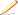 בראשית פרק-מ

(א)  שביעי  וַיְהִי אַחַר הַדְּבָרִים הָאֵלֶּה חָטְאוּ מַשְׁקֵה מֶלֶךְ מִצְרַיִם וְהָאֹפֶה לַאֲדֹנֵיהֶם לְמֶלֶךְ מִצְרָיִם: (ב) וַיִּקְצֹף פַּרְעֹה עַל שְׁנֵי סָרִיסָיו עַל שַׂר הַמַּשְׁקִים וְעַל שַׂר הָאוֹפִים: (ג) וַיִּתֵּן אֹתָם בְּמִשְׁמַר בֵּית שַׂר הַטַבָּחִים אֶל בֵּית הַסֹּהַר מְקוֹם אֲשֶׁר יוֹסֵף אָסוּר שָׁם: (ד) וַיִּפְקֹד שַׂר הַטַּבָּחִים אֶת יוֹסֵף אִתָּם וַיְשָׁרֶת אֹתָם וַיִּהְיוּ יָמִים בְּמִשְׁמָר: (ה) וַיַּחַלְמוּ חֲלוֹם שְׁנֵיהֶם אִישׁ חֲלֹמוֹ בְּלַיְלָה אֶחָד אִישׁ כְּפִתְרוֹן חֲלֹמוֹ הַמַּשְׁקֶה וְהָאֹפֶה אֲשֶׁר לְמֶלֶךְ מִצְרַיִם אֲשֶׁר אֲסוּרִים בְּבֵית הַסֹּהַר: (ו) וַיָּבֹא אֲלֵיהֶם יוֹסֵף בַּבֹּקֶר וַיַּרְא אֹתָם וְהִנָּם זֹעֲפִים: (ז) וַיִּשְׁאַל אֶת סְרִיסֵי פַרְעֹה אֲשֶׁר אִתּוֹ בְמִשְׁמַר בֵּית אֲדֹנָיו לֵאמֹר מַדּוּעַ פְּנֵיכֶם רָעִים הַיּוֹם: (ח) וַיֹּאמְרוּ אֵלָיו חֲלוֹם חָלַמְנוּ וּפֹתֵר אֵין אֹתוֹ וַיֹּאמֶר אֲלֵהֶם יוֹסֵף הֲלוֹא לֵאלֹהִים פִּתְרֹנִים סַפְּרוּ נָא לִי: (ט) וַיְסַפֵּר שַׂר הַמַּשְׁקִים אֶת חֲלֹמוֹ לְיוֹסֵף וַיֹּאמֶר לוֹ בַּחֲלוֹמִי וְהִנֵּה גֶפֶן לְפָנָי: (י) וּבַגֶּפֶן שְׁלֹשָׁה שָׂרִיגִם וְהִיא כְפֹרַחַת עָלְתָה נִצָּהּ הִבְשִׁילוּ אַשְׁכְּלֹתֶיהָ עֲנָבִים: (יא) וְכוֹס פַּרְעֹה בְּיָדִי וָאֶקַּח אֶת הָעֲנָבִים וָאֶשְׂחַט אֹתָם אֶל כּוֹס פַּרְעֹה וָאֶתֵּן אֶת הַכּוֹס עַל כַּף פַּרְעֹה: (יב) וַיֹּאמֶר לוֹ יוֹסֵף זֶה פִּתְרֹנוֹ שְׁלֹשֶׁת הַשָּׂרִגִים שְׁלֹשֶׁת יָמִים הֵם: (יג) בְּעוֹד שְׁלֹשֶׁת יָמִים יִשָּׂא פַרְעֹה אֶת רֹאשֶׁךָ וַהֲשִׁיבְךָ עַל כַּנֶּךָ וְנָתַתָּ כוֹס פַּרְעֹה בְּיָדוֹ כַּמִּשְׁפָּט הָרִאשׁוֹן אֲשֶׁר הָיִיתָ מַשְׁקֵהוּ: (יד) כִּי אִם זְכַרְתַּנִי אִתְּךָ כַּאֲשֶׁר יִיטַב לָךְ וְעָשִׂיתָ נָּא עִמָּדִי חָסֶד וְהִזְכַּרְתַּנִי אֶל פַּרְעֹה וְהוֹצֵאתַנִי מִן הַבַּיִת הַזֶּה: (טו) כִּי גֻנֹּב גֻּנַּבְתִּי מֵאֶרֶץ הָעִבְרִים וְגַם פֹּה לֹא עָשִׂיתִי מְאוּמָה כִּי שָׂמוּ אֹתִי בַּבּוֹר: (טז) וַיַּרְא שַׂר הָאֹפִים כִּי טוֹב פָּתָר וַיֹּאמֶר אֶל יוֹסֵף אַף אֲנִי בַּחֲלוֹמִי וְהִנֵּה שְׁלֹשָׁה סַלֵּי חֹרִי עַל רֹאשִׁי: (יז) וּבַסַּל הָעֶלְיוֹן מִכֹּל מַאֲכַל פַּרְעֹה מַעֲשֵׂה אֹפֶה וְהָעוֹף אֹכֵל אֹתָם מִן הַסַּל מֵעַל רֹאשִׁי: (יח) וַיַּעַן יוֹסֵף וַיֹּאמֶר זֶה פִּתְרֹנוֹ שְׁלֹשֶׁת הַסַּלִּים שְׁלֹשֶׁת יָמִים הֵם: (יט) בְּעוֹד שְׁלֹשֶׁת יָמִים יִשָּׂא פַרְעֹה אֶת רֹאשְׁךָ מֵעָלֶיךָ וְתָלָה אוֹתְךָ עַל עֵץ וְאָכַל הָעוֹף אֶת בְּשָׂרְךָ מֵעָלֶיךָ: (כ)  מפטיר  וַיְהִי בַּיּוֹם הַשְּׁלִישִׁי יוֹם הֻלֶּדֶת אֶת פַּרְעֹה וַיַּעַשׂ מִשְׁתֶּה לְכָל עֲבָדָיו וַיִּשָּׂא אֶת רֹאשׁ שַׂר הַמַּשְׁקִים וְאֶת רֹאשׁ שַׂר הָאֹפִים בְּתוֹךְ עֲבָדָיו: (כא) וַיָּשֶׁב אֶת שַׂר הַמַּשְׁקִים עַל מַשְׁקֵהוּ וַיִּתֵּן הַכּוֹס עַל כַּף פַּרְעֹה: (כב) וְאֵת שַׂר הָאֹפִים תָּלָה כַּאֲשֶׁר פָּתַר לָהֶם יוֹסֵף: (כג) וְלֹא זָכַר שַׂר הַמַּשְׁקִים אֶת יוֹסֵף וַיִּשְׁכָּחֵהוּ: (פפפ) 